my Specific contents of the *krc file#KINREACTIONDATA$SOLVER_TYPE1 ; Solver type$RELATIVE_ERROR0.01 ; rel. Error$MIN_TIMESTEP1.e-6 ; min Timestep$INITIAL_TIMESTEP1.0 ; init Timestep$BACTERIACAPACITY1000.0#REACTION$NAMEDecomposition$TYPEmonod$BACTERIANAMEDecomposer$EQUATION1 OC + 1 DO = 8 CO2 + 5 H2O ;$RATECONSTANT1.0e-5  1.0$GROWTH0 ; 0= growth not allowed$PRODUCTIONSTOCHOC -1DO -1$MONODTERMSOC 1.0e-5  1.0 ; for each monod term : species concentration orderDO 1.0e-5  1.0#REACTION$NAMEDenitrification$TYPEmonod ;$BACTERIANAMEDenitrifier$EQUATION1 OC + 0.8 Nitrate + 0.8 H = 1 CO2 + 1.4 H2O + 0.4 N2;$RATECONSTANT2.0e-6  1.0$GROWTH0 ; 0= growth not allowed$MONODTERMSOC 1.0e-5  1.0 ; for each monod term : species concentration orderNitrate 1.0e-5  1.0$PRODUCTIONSTOCHOC -1Nitrate -0.8$INHIBITIONTERMSDO 3 1.0 ; species , concentration , order#STOPProblems running the model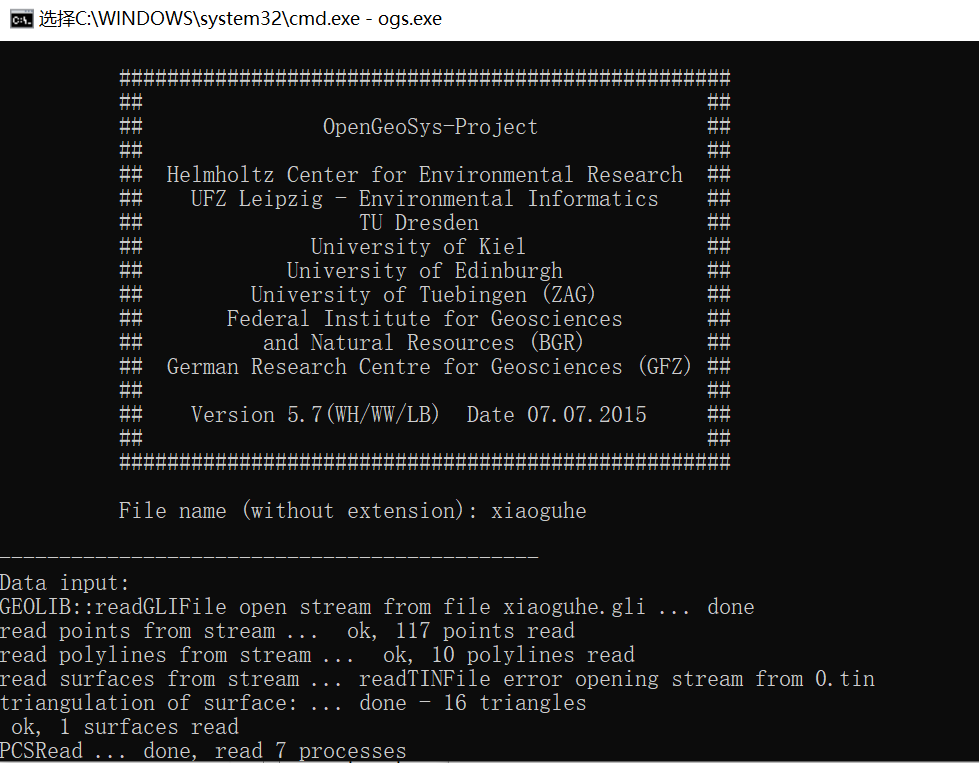 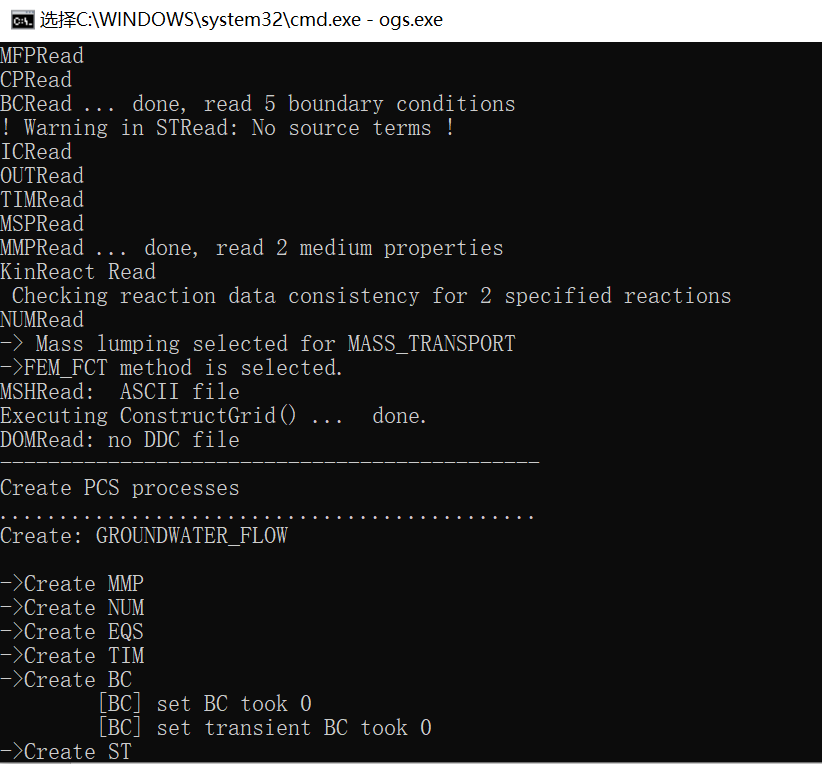 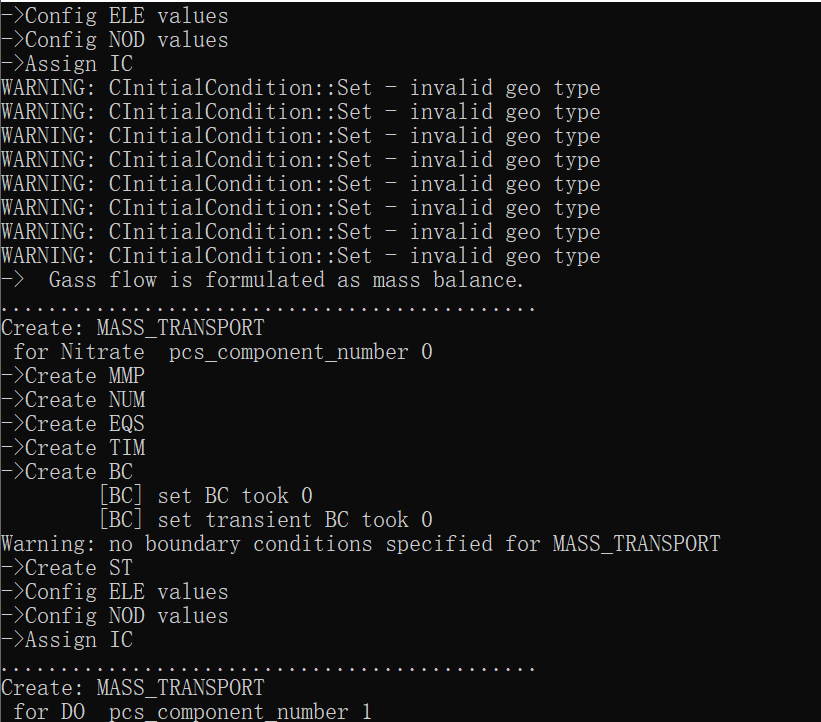 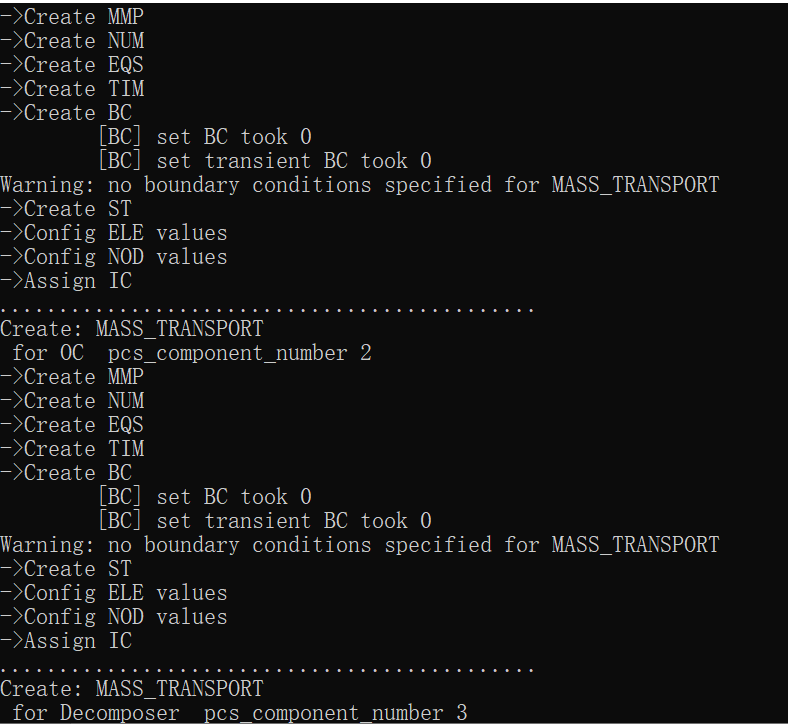 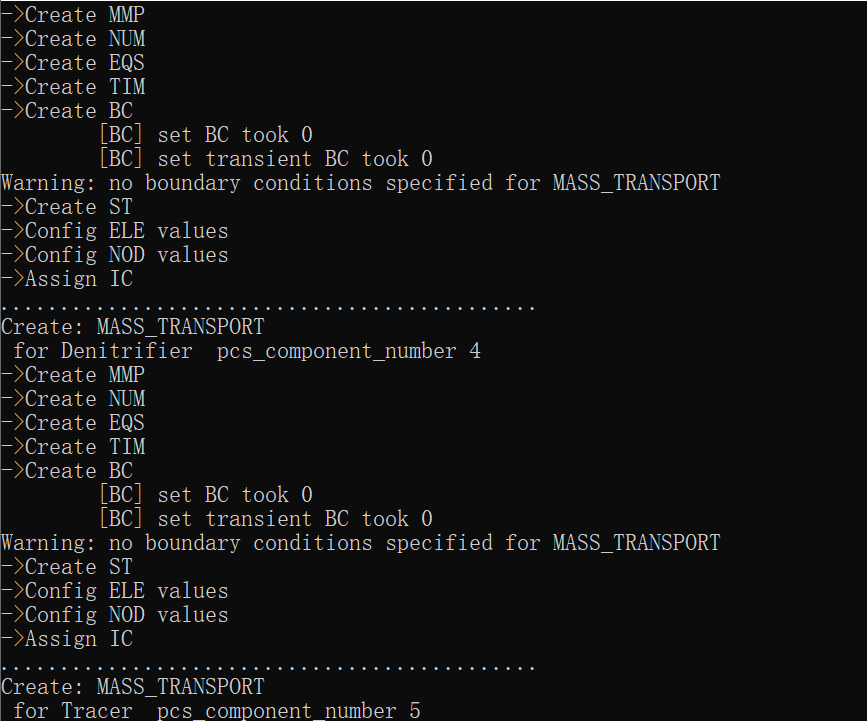 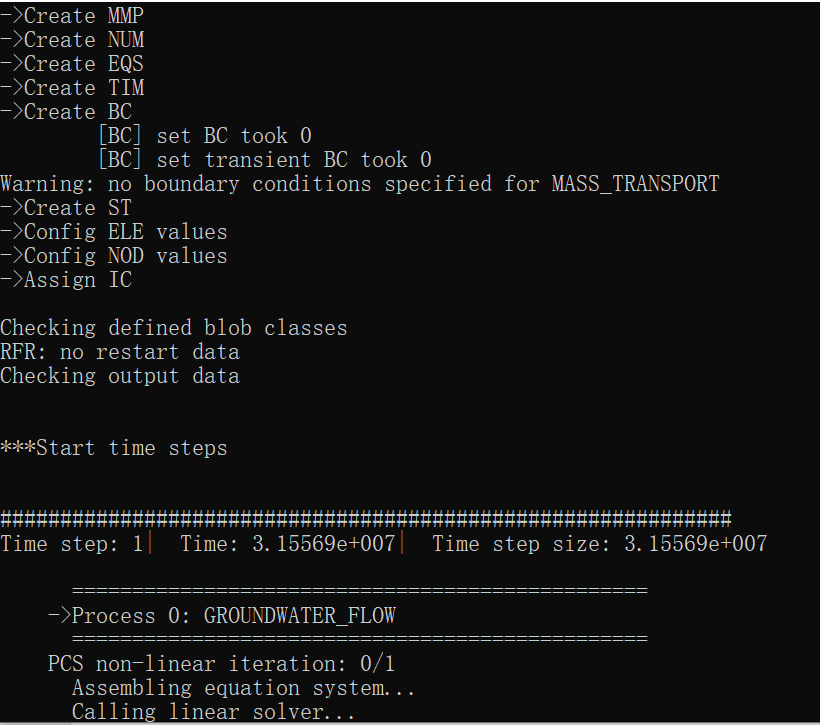 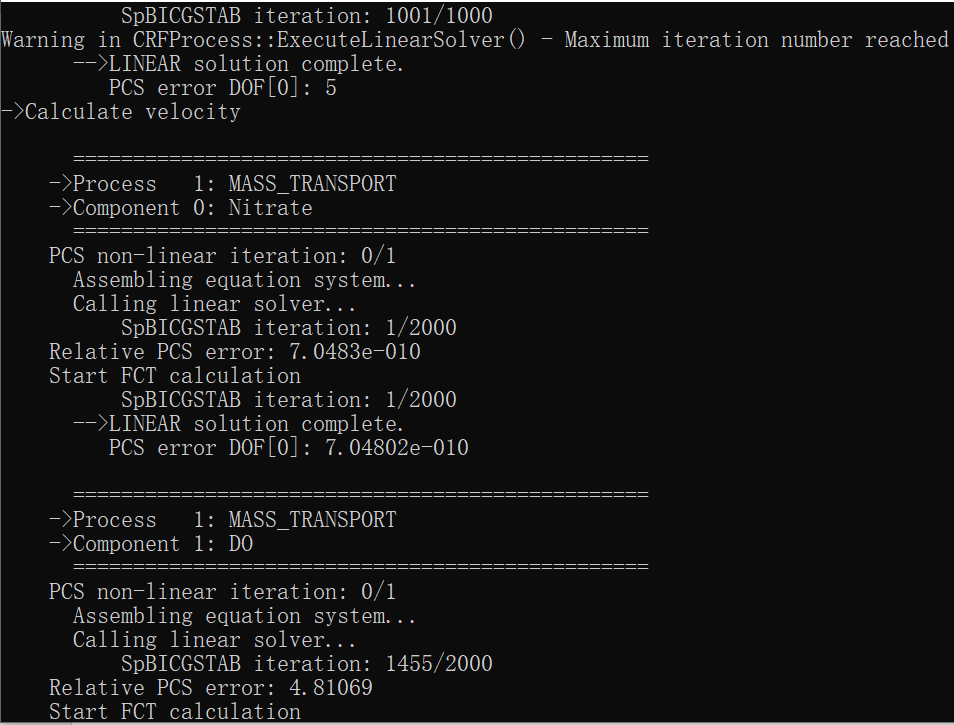 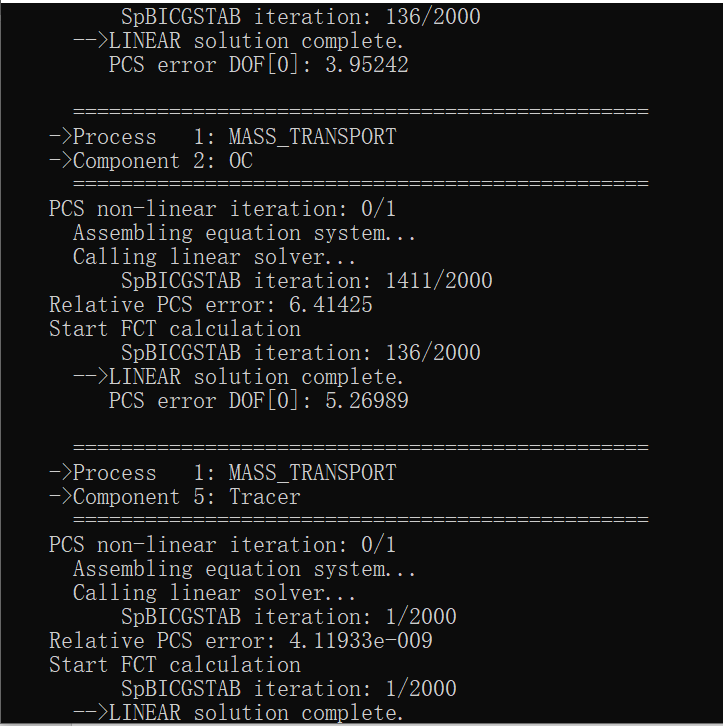 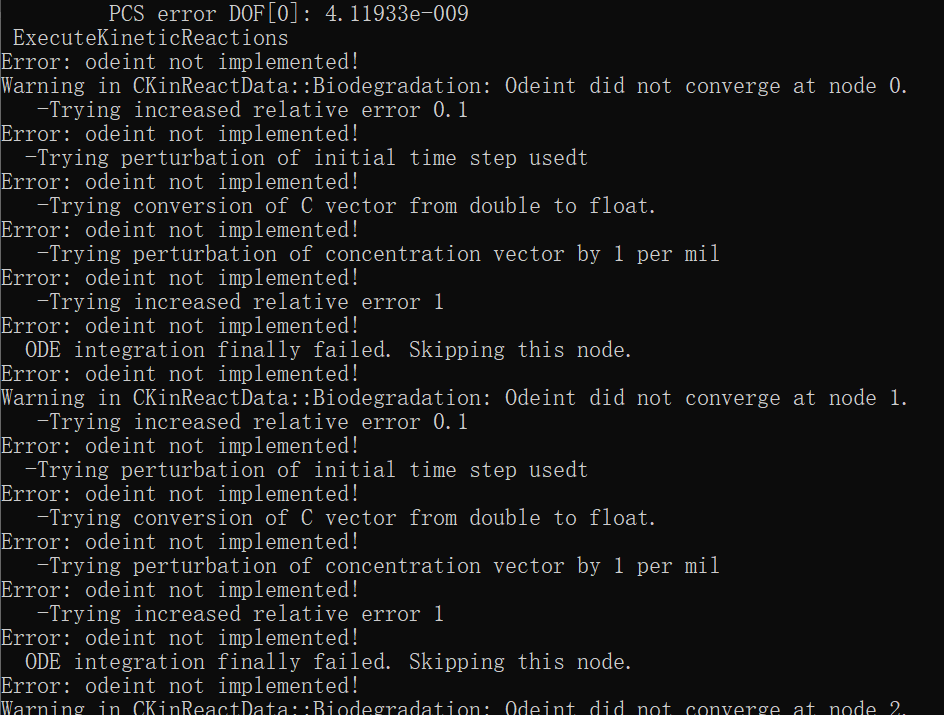 